Fred A. Olds Elementary SchoolFourth Grade Supply List for the 2015-2016 School Year     Student Classroom Supplies1 -  2” Hardback Vinyl Binder6 Plastic Pocket Only Folders2 Wide Rule 8 x 10 ½ Filler Paper1 Wide Rule Black Marble Composition Book4 Spiral Wide Rule 8 ½ x 10 ½ Notebooks1 Three Subject Wide Rule Spiral Notebook1 Nylon Pencil Bag12 No. 2 Pencils		1 Yellow Highlighter 4 pk1  - 7” Presharpened Color Pencils 12 ct6 Pencil Cap Erasers1 Regular Pencil Sharpener With Receptacle2 Glue Sticks2 – 1 each Assorted Sticky Notes 3 x 3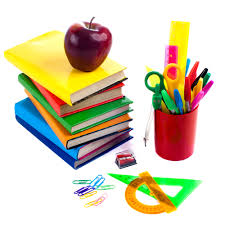 